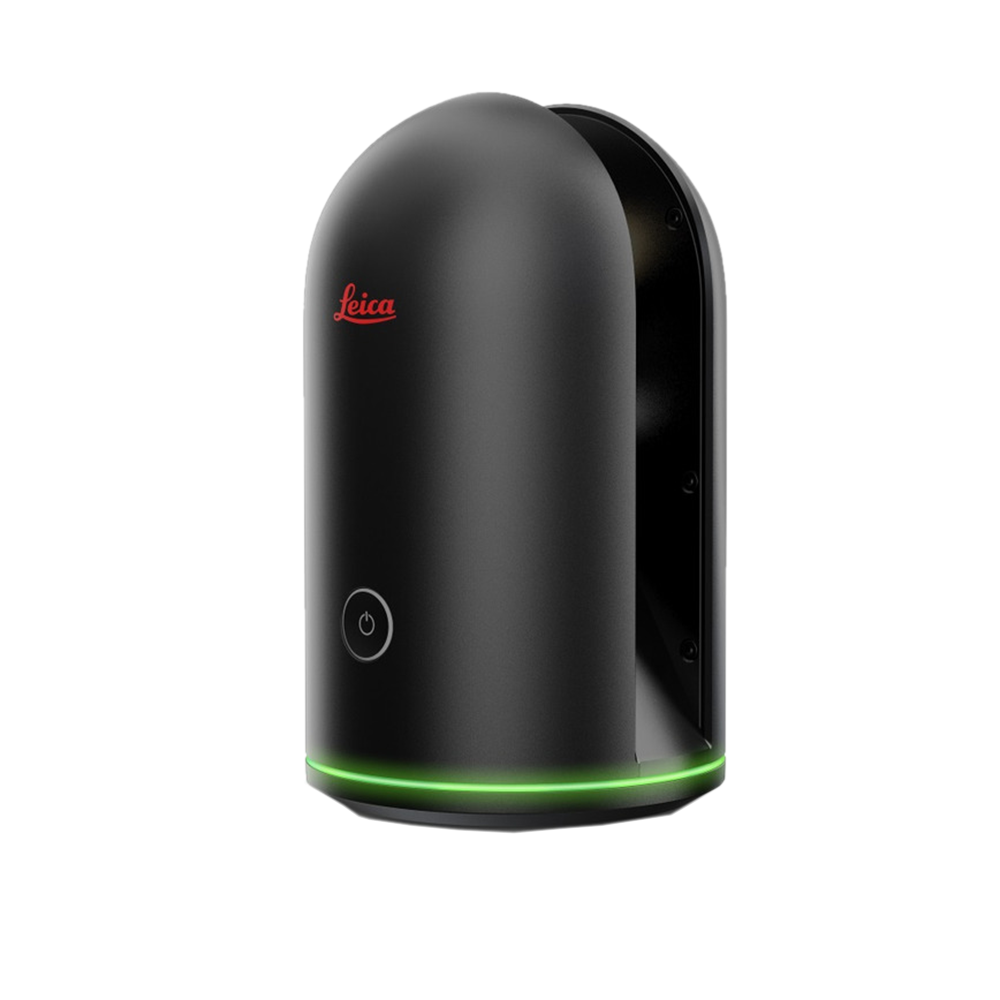 BLK360Aggiornamento firmwareAssicurati innanzitutto che la batteria sia completamente carica prima di aggiornare il firmware di BLK360. Scarica la versione più recente del firmware dalla pagina di aggiornamento del firmware: https://lasers.leica-geosystems.com/it/it-IT/blk360-firmware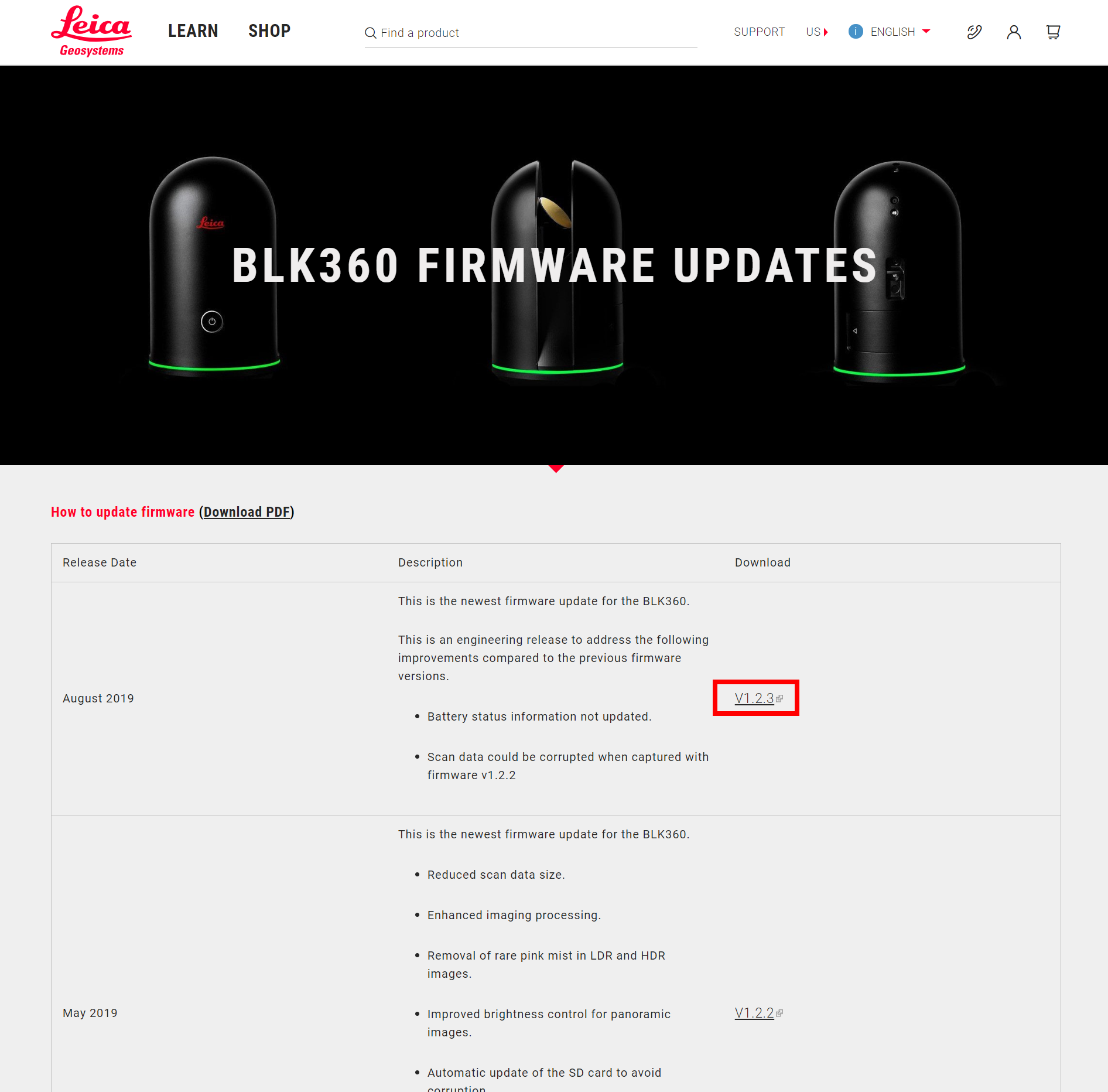 Salva questo file con estensione ".swu" in un posto in cui sarai in grado di ritrovarlo. 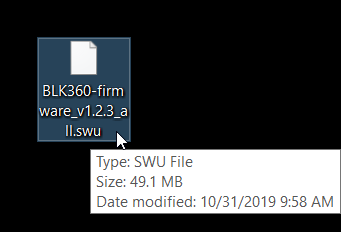 Accendi BLK360. Disconnetti il computer dal Wi-Fi di casa o dell'ufficio e connettilo al Wi-Fi di BLK360.Potrebbe richiedere una password. Trovi la password del Wi-Fi all'interno dello sportellino della batteria. Inserisci la password esattamente come la visualizzi (inclusi i trattini).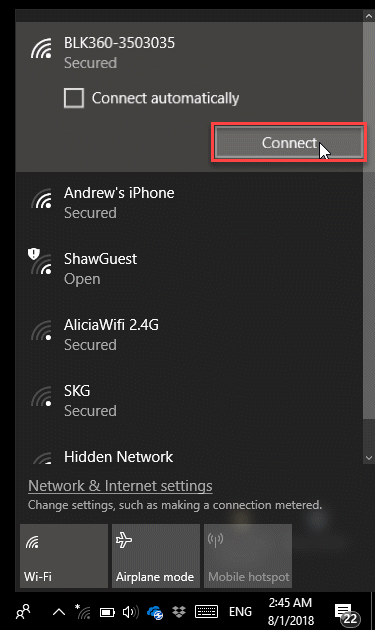 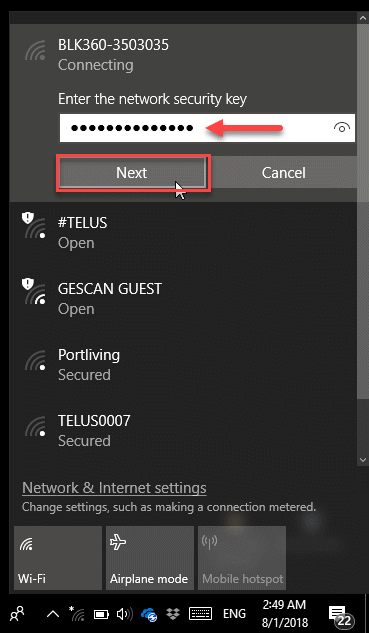 Apri il tuo browser Internet (non avrai connessione a Internet). Inserisci il seguente indirizzo e premi INVIO.http://192.168.10.90:8080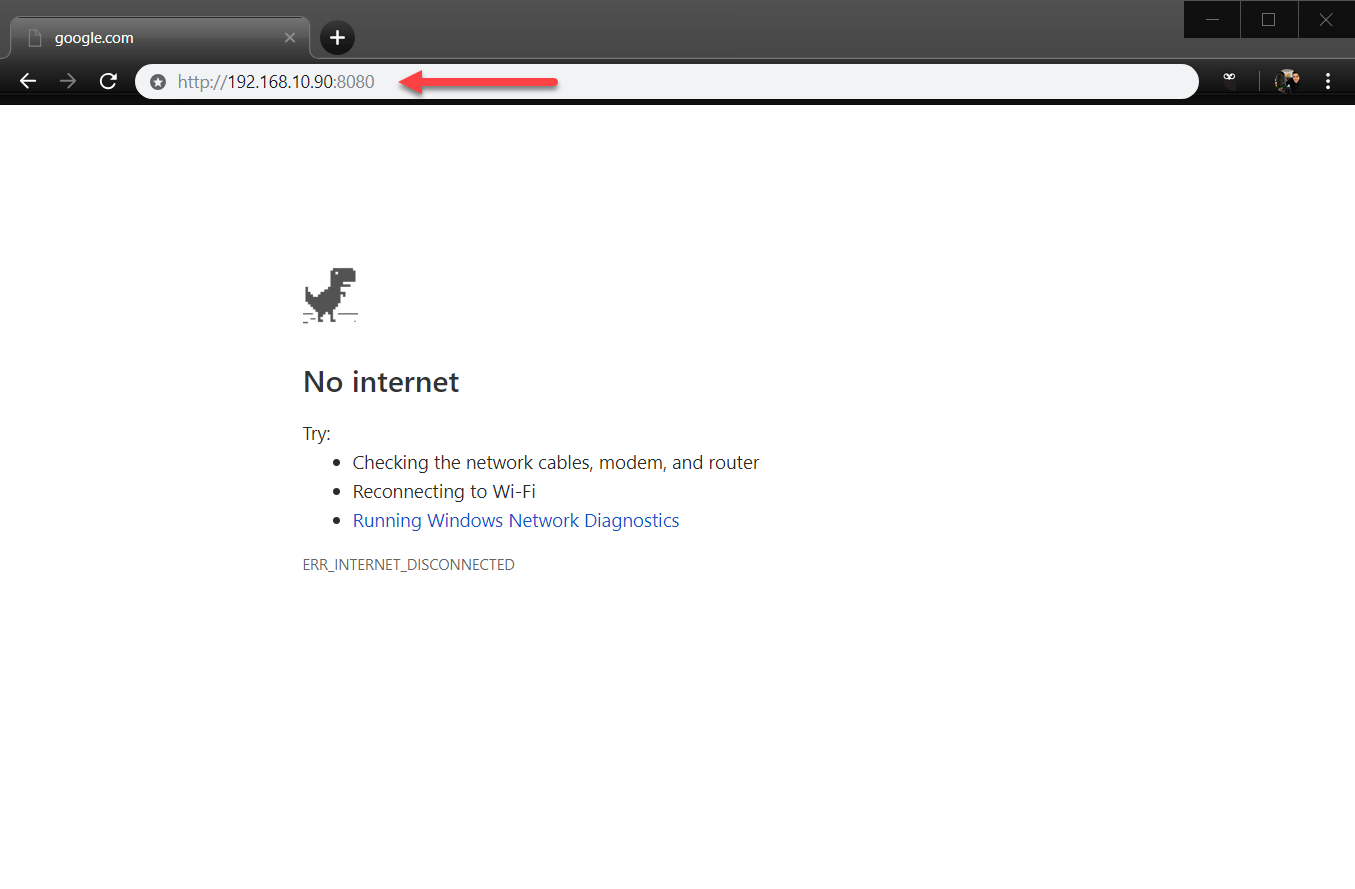 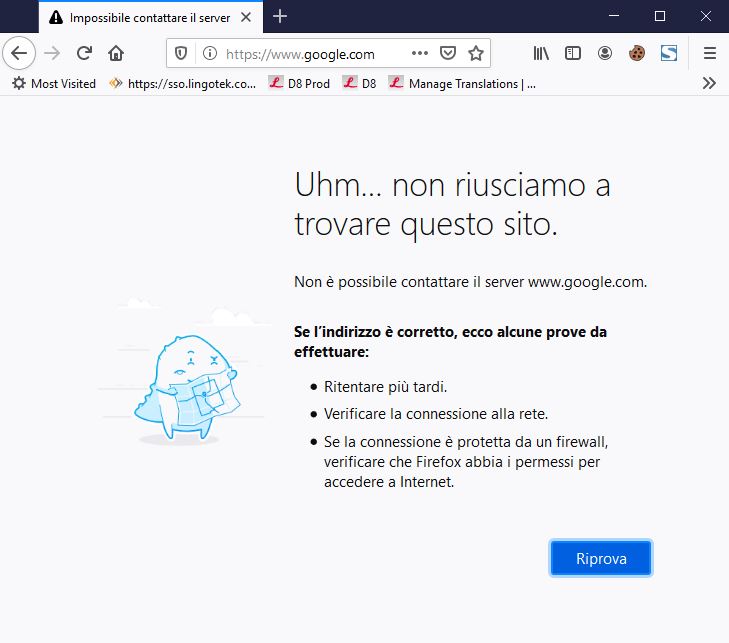 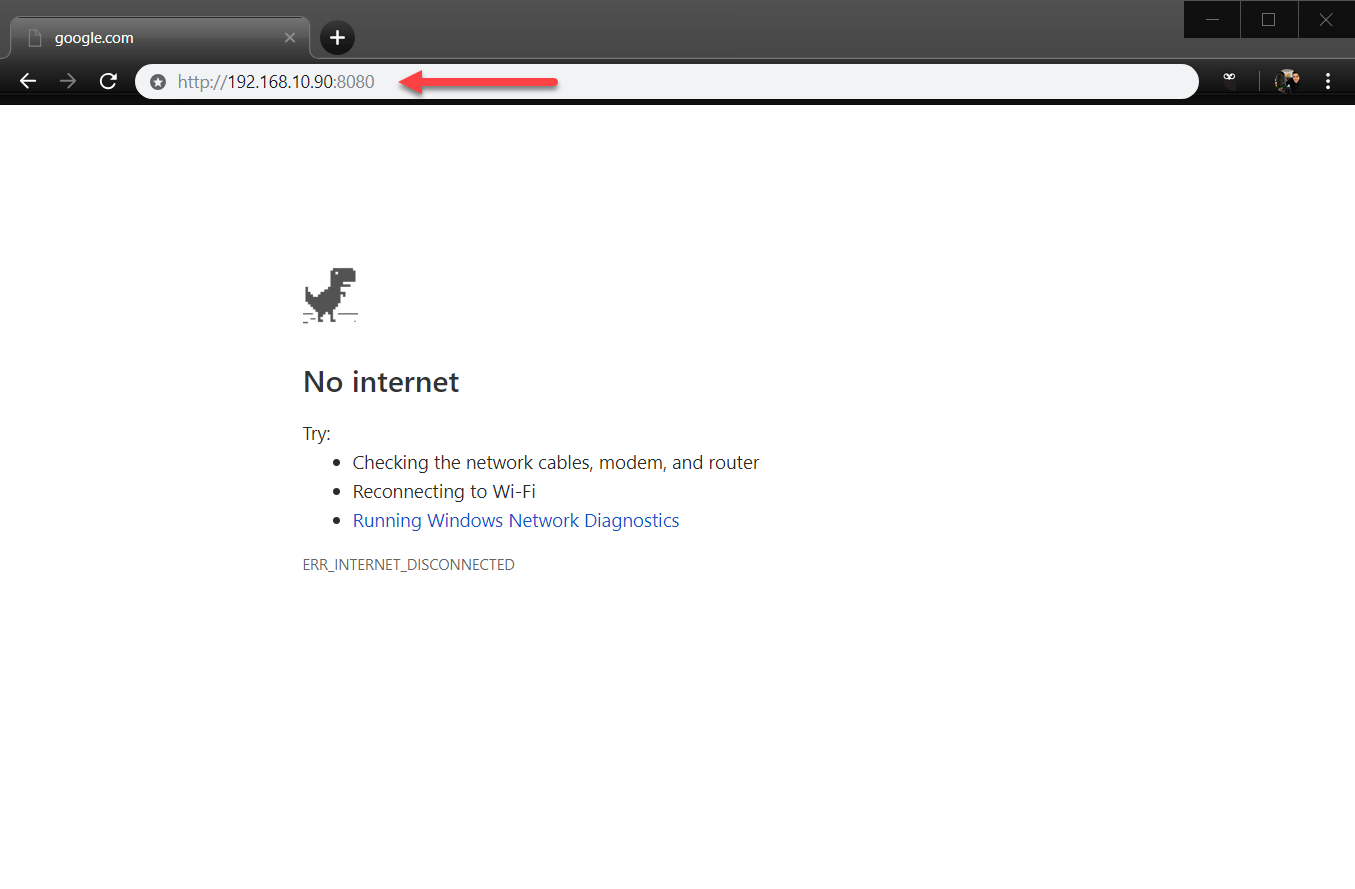 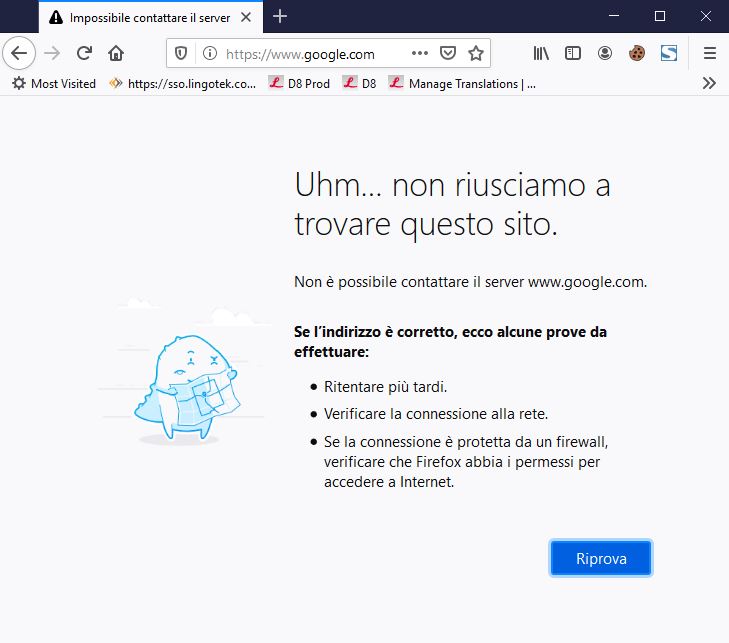 Clicca "AGGIORNA FIRMWARE" (UPDATE FIRMWARE)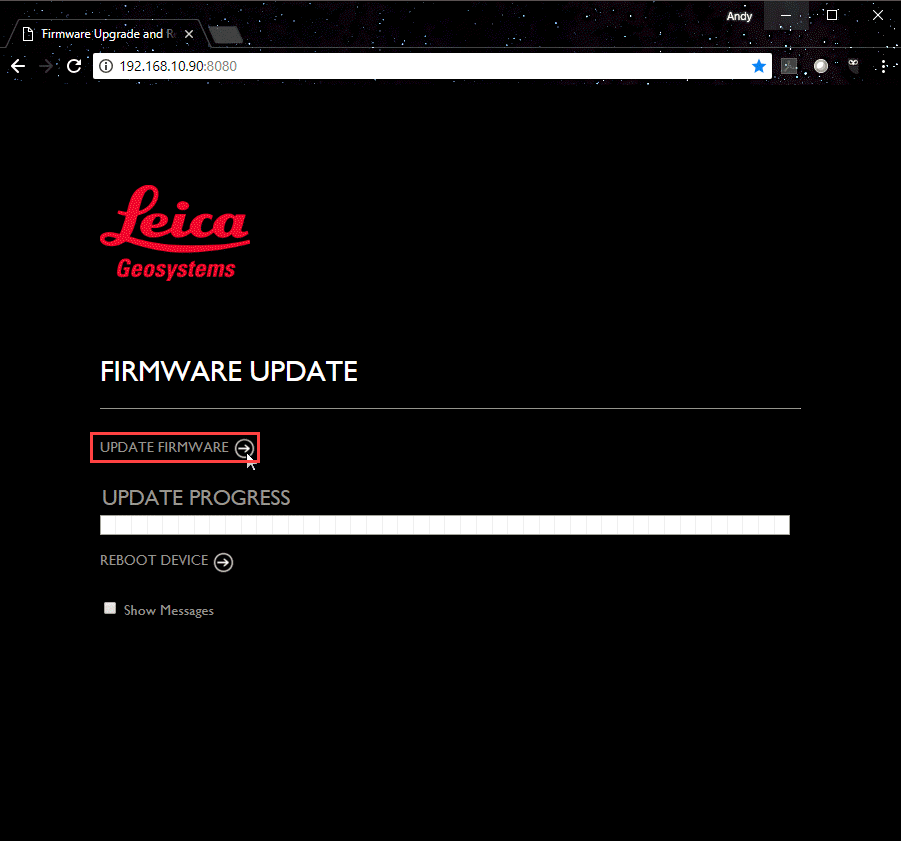 Naviga fino al file con estensione ".swu" che hai scaricato in precedenza.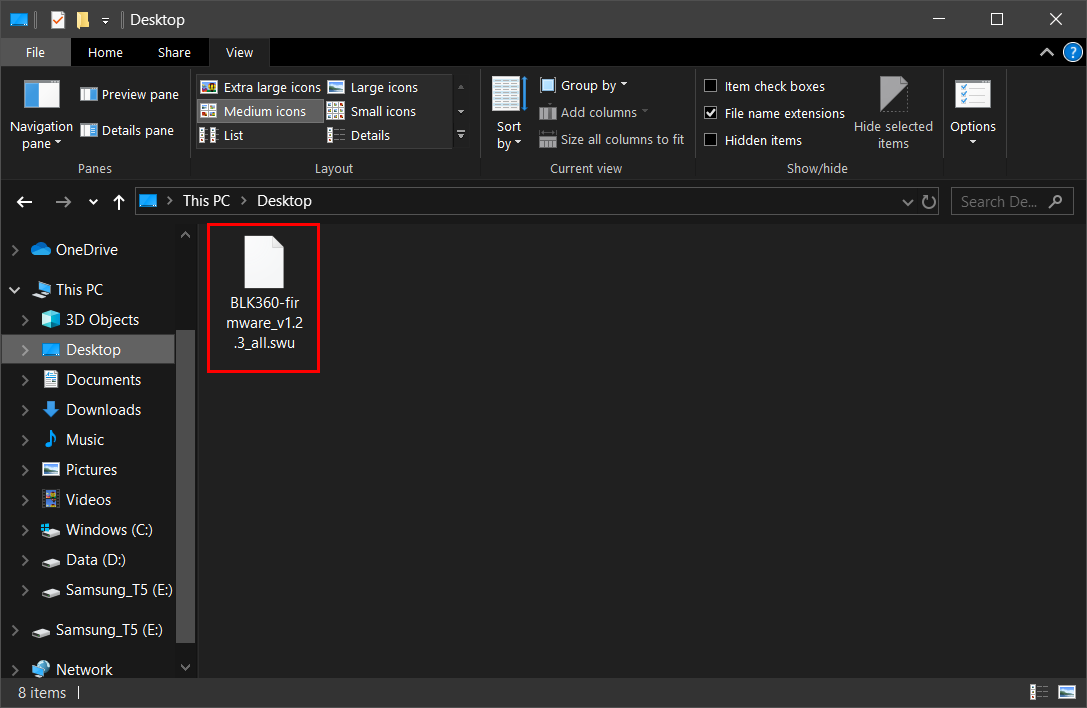 Visualizzerai l'avanzamento durante l'aggiornamento del firmware.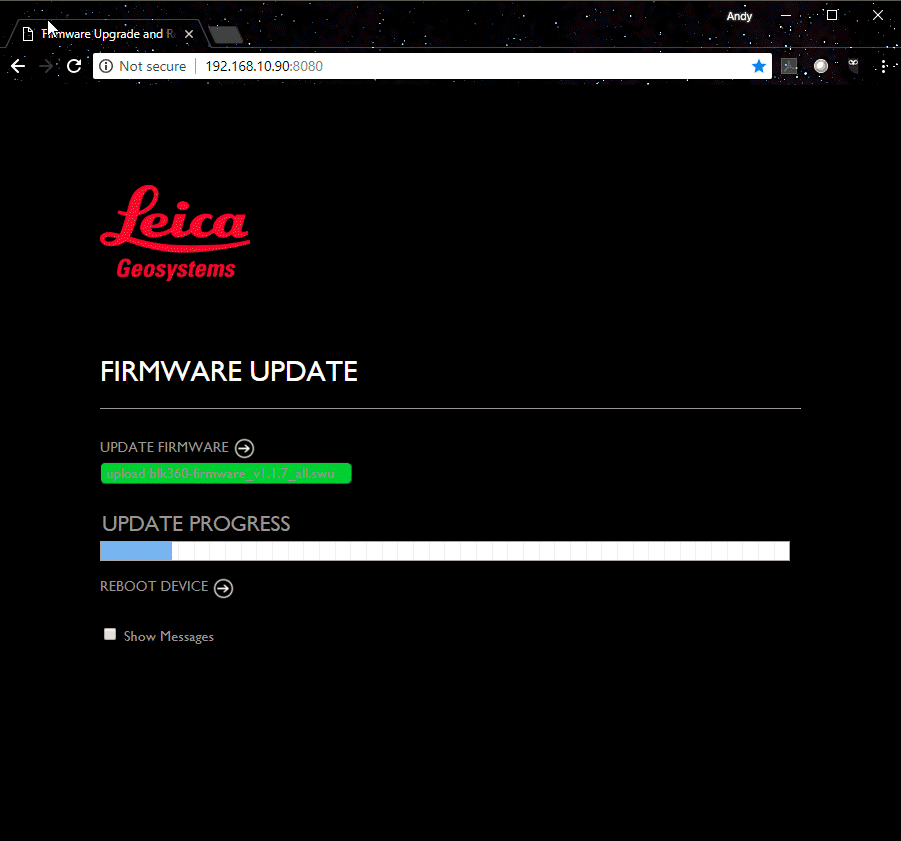 Una volta che il firmware sarà stato completamente trasferito, avrai l'opzione di riavviare. Clicca "RIAVVIO DISPOSITIVO" (REBOOT DEVICE).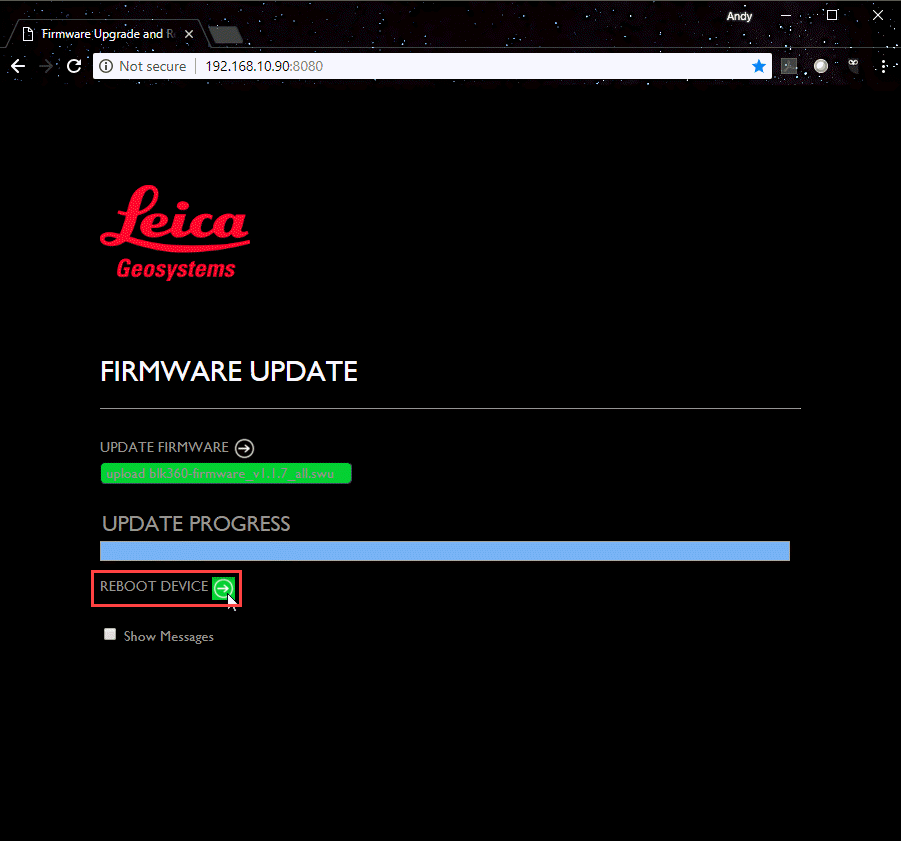 BLK360 si riavvierà con la nuova vesione di firmware. 